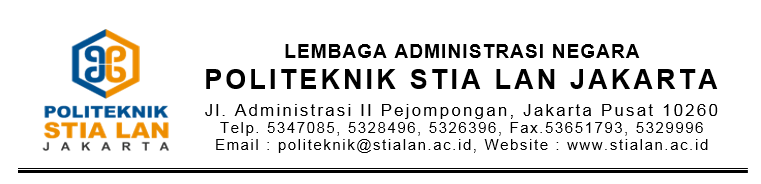 	FORM PERMOHONAN PEMINJAMAN BARANG MILIK NEGARA (BMN)/FASILITAS/RUANGANUnit Pengusul		: Nama Pembina Unit		: Nama Pemohon / PIC		: NIK / NPM		: No. HP / Kontak		: Nama Kegiatan / Acara	: Tanggal Penggunaan		: Estimasi Penggunaan		: Dengan ini bermaksud untuk meminjam barang milik negara (BMN)/fasilitas/ruangan yang dimiliki Politeknik STIA LAN Jakarta diatas. Pemohon/PIC dan/atau Pembina bersedia dengan penuh tanggung jawab dan teliti untuk menggunakan, menjaga dan/atau merawat BMN/fasilitas/ruangan dimaksud. Apabila BMN/fasilitas yang kami pinjam/gunakan hilang/rusak/berkurang fungsinya dan/atau digunakan untuk kegiatan yang menyalahi peraturan perundang-undangan yang berlaku, maka kami akan bertanggung jawab sepenuhnya dan secara bersama-sama mengganti/memperbaiki/mengembalikan BMN/fasilitas tersebut dalam kondisi baik kembali.No Detail BMN/Fasilitas/RuanganJumlah BMN / Ruangan1.2.3.4.5.6.7.8.9.10._________________________________________________________________________________________Tanggapan Terhadap Permohonan: Disetujui / Tidak DisetujuiTanggal Tanggapan: Keterangan: Kepala Subbagian Rumah Tangga & Barang Milik Negara,(Reagant Dwi Putra, S.H.)Prosedur Peminjaman BMN:Mengecek kelengkapan barang sebelum digunakan bersama dengan Tim RT dan BMN;Melaporkan kondisi barang sebelum dan sesudah digunakan;Mendokumentasikan peralatan jika pada saat digunakan terjadi kerusakan/error;Bersedia dan bertanggung jawab untuk mengganti peralatan yang rusak pada saat pemakaian;Pemohon / PIC / Penanggung Jawab Ke-1,Pembina / Penanggung Jawab Ke-2,(Nama Lengkap + tanda tangan basah)                                         (Nama Lengkap + tanda tangan basah)                                           Mengetahui,Wakil Direktur III Bidang Kemahasiswaan,( Dr. Edy Sutrisno, S.E., M.Si. )Mengetahui,Wakil Direktur III Bidang Kemahasiswaan,( Dr. Edy Sutrisno, S.E., M.Si. )